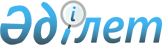 On approval of the standard of state service “Dangerous technical devices registration and removal from the register"
					
			
			
			Unofficial translation
		
					Order of the Minister for Investment and Development of the Republic of Kazakhstan dated November 27, 2018 No. 822. Registered with the Ministry of Justice of the Republic of Kazakhstan on November 30, 2018 No. 17845. Abolished by order of the Minister of Industry and Infrastructure Development of the Republic of Kazakhstan dated April 24, 2020 No. 229.
      Unofficial translation
      Footnote. Abolished by order of the Minister of Industry and Infrastructure Development of the Republic of Kazakhstan dated 04.24.2020 No. 229 (shall be enforced upon expiry of twenty one calendar days after the day of its first official publication).


       In accordance with subparagraph 1) of Article 10 of the Law of the Republic of Kazakhstan dated April 15, 2013 "On State Services" I hereby ORDER:
       1. To approve the attached standard of the state service “Dangerous technical devices registration and removal from the register”.
       2. The Committee for Industrial Development and Industrial Safety of the Ministry for Investment and Development of the Republic of Kazakhstan, in the manner prescribed by law, shall ensure:
       1) state registration of this order with the Ministry of Justice of the Republic of Kazakhstan;
       2) sending of this order in Kazakh and Russian languages to the Republican State Enterprise on the Right of Economic Management "Republican Center of Legal Information" within ten calendar days from the date of state registration for official publication and inclusion in the Reference Control Bank of Regulatory Legal Acts of the Republic of Kazakhstan;
       3) posting of this order on the Internet resource of the Ministry for Investments and Development of the Republic of Kazakhstan; 
       4) submission to the Legal Department of the Ministry for Investment and Development of the Republic of Kazakhstan of the information on implementation of measures, in accordance with subparagraphs 1), 2) and 3) of this paragraph within ten working days after the state registration of this order with the Ministry of Justice of the Republic of Kazakhstan. 
       3. Supervision of the fulfilment of this order shall be entrusted to the Supervising Vice Minister for Investments and Development of the Republic of Kazakhstan.
       4. This order shall enter into force upon the expiry of ten calendar days after the day of its first official publication. Standard of state service “Dangerous technical devices registration and removal
from the register"
Chapter 1. General Provisions
       1. The state service “Dangerous technical devices registration and removal from the register" (hereinafter - the state service).
       2. The state service standard was developed by the Ministry for Investment and Development of the Republic of Kazakhstan (hereinafter - the Ministry).
       3. The public service shall be provided by the territorial departments of the Industrial Development and Industrial Safety Committee of the Ministry (hereinafter - the service provider).
       Receipt of request and issue of a result of the state service provision shall be carried out through the office of the service provider. Chapter2. Procedure for rendering of the public service
       4. The term of rendering of state service:
       1) from the day of filing the package of documents to the service provider - 10 (ten) working days;
       2) maximum waiting time for filing the package of documents – 15 (fifteen) minutes;
       3) maximum allowed service time – 15 (fifteen) minutes.
       5. Form of the state service rendering: on paper.
       6. The result of the state service rendering – issuance of notification of registration, deregistration of dangerous technical devices.
       Form of the state service result rendering: on paper.
       7. The state service to individuals and legal entities (hereinafter -the service recipient) shall be provided free of charge.
       8. Working hours of the service provider - from Monday to Friday from 9.00 to 18.30, lunch break from 13.00 to 14.30, except weekends and holidays, according to the Labor Legislation of the Republic of Kazakhstan.
       Reception of documents and issuance of the result of public services rendering shall be carried out from 9.00 to 17.30 with a lunch break from 13.00 to 14.30.
       State service shall be rendered in turn, without an appointment and accelerated service.
       The list of documents required for the public services rendering, when the service recipient applies (or his representative by proxy)shall be as follows:
       1) an application for registration and deregistration of a dangerous technical device according to the forms in accordance with Annexes 1 and 2 to this state service standard;
       2) an identity document (for identification);
      3) passport of a vessel under pressure, a boiler (autonomous superheater, economizer), a boiler, a pipeline, a crane, an elevator, a lift by the forms according to Annexes 3, 4, 5, 6, 7, 8 and 9 of this state service standard.
       In cases of submission by the service recipient of an incomplete package of documents in accordance with the list provided for in this paragraph, and (or) documents with an expired date, the service provider shall refuse to accept the application. Chapter 3. The procedure for appealing decisions, actions (inaction) of service providers
and (or) their officials on the public services rendering issues.
      10. Appealing against decisions, actions (inaction) of the service provider and (or) its officials regarding the provision of public services, a complaint shall be filed in the name of the head of the service provider at the address specified in paragraph 12 of this standard of public services.
       The complaint shall be submitted in writing by mail, to the portal of "electronic government" or by personal delivery via the office of the service provider.
       In the complaint of the service recipient the following shall be indicated:
       if it is a physical person - his/her surname, first name, patronymic name (if available), mailing address;
       if it is a legal entity - its name, postal address, reference number and date.
       The complaint shall be signed by the service recipient.
       Confirmation of the complaint acceptance shall be its registration (stamp, reference number and date) in the office of the service provider with the surname, first name and patronymic (if available) and initials of the person who accepted the complaint, the date and place of receiving the response to the complaint.
       When applying via the portal, the information on the appeal procedure may be obtained by calling the Integrated Call Center: 1414, 8 800 080 7777.
       When sending a complaint via the portal, the service recipient from the "personal cabinet" shall have access to information about the appeal, which is updated during processing of the request by the service provider (notes on delivery, registration, execution, response to consideration or refusal to consider the complaint).
       The complaint of the service recipient received by the service provider shall be subject to review within five working days from the date of its registration. 
       A motivated answer on the results of the examination shall be sent to the customer by postal service, via the portal of "electronic government" or issued by personal delivery in the office of the service provider. 
       In case of disagreement with the results of the public service provided, the service recipient can file a complaint with the authorized body for assessment and control of the quality of public services.
      The complaint of the service recipient received by the authorized body for the assessment and control of the quality of public services shall be considered within fifteen working days from the date of its registration. 
       11. In cases of disagreement with the results of the public service provided, the service recipient can apply to the court in accordance with the procedure established by the Legislation of the Republic of Kazakhstan.  Глава 4. Other requirements, taking into account the specifics of the State service rendering
       12. Address of places for rendering of the state service shall be specified on the Internet resource of the service provider: comprom.mid.gov.kz.
       13. Contact telephone numbers of reference services for public services shall be placed on the Internet resource of the service provider: comprom.mid.gov.kz. Application for registration of dangeroustechnical device
      __________________________________________________________________________
      (name of enterprise, organization, last name, first name, patronymic (if available) of an individual, departmental affiliation,
      individual identification number, address, zip code, telephone)
      I hereby request to put on record
      (to register) ________________________________________________________________
      (name, type, kind of dangerous technical device)
      factory (serial)№ ____________________________________________________________
      manufactured _______________________________________________________________
      (date and year of manufacture, name of manufacturer, country)
      Supervision over ______________________________________ has been organized in full
      compliance with (type of dangerous technical device)
      Rules for ensuring industrial safety in the operation of load-lifting
      mechanisms approved by order No. 359 of the Minister for Investment and Development of the Republic
      Kazakhstan of December 30, 2014 (registered in the State Register ofRegulatory Legal Acts under the number 10332) (hereinafter - the Rules for lifting
      mechanisms) and the Rules for ensuring industrial safety during the work with
      equipment operating under pressure, approved by order No. 358 of the Minister of Investment and Development of the Republic of Kazakhstan of December 30, 2014 (registered in the Register of State Registration of Regulatory Legal Acts under
      No. 10303) (hereinafter - the Rules for pressure equipment) (underline as necessary).
      There is the trained personnel for servicing dangerous technical devices.
      The technical condition of the registered dangerous technical device allows its safe operation.
      The person responsible for supervising the safe operation of a dangerous technical
      device and carrying out technical inspections is appointed by order
      №______ from "__" _______20___ .
      Surname, name, patronymic (if available)_________________,
      position __________________________________________________________________
      Passed the check for the knowledge of the Rules on load-lifting mechanisms and Rules for ensuring industrial safety during work with the
      equipment operating under pressure (underline as necessary) and has the Certificate №______,
      date, year, name of the issuing organization
      __________________________________________________________________________
      __________________________________________________________________________
      The management of the enterprise (organization) guarantees the creation of conditions for the implementation control functions by the
      responsible persons, assigned to them in accordance with the Rules on load-lifting mechanisms and the Rules for ensuring industrial safety during the work with equipment operating under pressure (underline as necessary) ___________________________ ______ ______________________
      (position of the head of the organisation, Surname, name, patronymic (if available)_________________,
      Surname, name, patronymic (if available) signature)
      of individual)
      "___" _______ 20___. Application for deregistration of a dangerous technical device
      __________________________________________________________________________
      (name of enterprise, organization, last name, first name, patronymic
      (if available) of an individual, departmental affiliation,
      individual identification number, address, zip code, telephone)
      I hereby ask you to deregister
      __________________________________________________________________________
      (name, type, kind of dangerous technical device)
      factory (serial)№ ____________________________________________________________
      manufactured
      __________________________________________________________________________
      (date and year of manufacture, name of manufacturer, country)
      ___________________________ ______ ________________________________________
      (position of the head of the organisation (Surname, name, patronymic (if available)
      Surname, name, patronymic (if available) (signature)
      of individual)
      "___" _______ 20__. Passport
of the vessel, working under pressure 1. Certificate of quality of the vessel manufacture 
      _________________________________________________________________________
      (name of the vessel)
      Factory № _____________ manufactured )_______________________________________
      (date of manufacture)
      __________________________________________________________________________
      (manufacturer name and address)
      _________________________________________________________________________ 2. Technical characteristics and parameters 3. Information about the main parts of the vessel 4. Information on fittings, flanges, caps and fasteners 5. Data on safety relief devices, main reinforcement, control instruments, safety appliances 6. Data on main materials used in the manufacture of the vessel
       Table continuation 7. Vessel Body Dimensions Table 8. Results of testing and research of welded joints
       Table continuation 9. Data on non-destructive testing of welded joints 10. Data on other tests and research 11. Data on heat treatment 12. Data on hydraulic (pneumatic) testing The vessel has successfully passed
the following tests 13. Conclusion
      The vessel is made in accordance with the "Rules for ensuring industrial safety during operation
      of the equipment working under pressure "and Design and engineering documentation
      __________________________________________________________________________
      (name, designation and date of approval of the document)
      The vessel was subjected to external and internal inspection and hydraulic (pneumatic) test of probation pressure according to section 12 of this passport.
      The vessel is recognized as suitable for work with the parameters specified in this passport.
      Technical supervisor ____________ _________________________
      (signature) (signature decryption)
      Stamp (if available)
      Head of the Quality Service ___________ _________________________
      (signature) (signature decryption)
      "____" __________________ 20__  14. Information about the location of the vessel 15. Person who provides good operating condition and safe work of the vessel 16. Information on installed fixture 17. Other data on vessel installation
      a) corrosive environment _____________________________________________________
      b) anti-corrosive coating ______________________________________________________
      c) thermal insulation _________________________________________________________
      d) lining ___________________________________________________________________
      e) scheme of the vessel connection to the installation (line)
      __________________________________________________________________________ 18. Information on the replacement and repair of the main elements of the vessel and fixtures 19. Record of inspection results 20. The vessel registration
      The vessel registered as № ___ in ______________________________________________
       (registration authority) _______________________________________________________
      pages and _____________ drawings numbered and tied together in the passport
      __________________________________________________________________________
      __________________________________________________________________________
      (position of the representative the signature of the person ensuring good condition and safe operation of the vessel)
      Stamp (if available) "_____" _____________ 20__ Passport of the boiler (autonomous superheater, economizer)
1. General data 2. Technical specifications and parameters 3. Data on safety valves (devices)
       Note. It shall be filled by the manufacturer of the boiler (autonomous superheater, economizer). For boilers, please specify the list of devices to protect against the increase in pressure (or temperature).  4. Water Level Indicator Data 5. Data on main reinforcement 6. Data on the main equipment for measurement, control, alarm, regulation and
automatic protection
       Note. It shall be filled in by the manufacturer of the boiler (autonomous superheater, economizer) in case of equipment supply together with the boiler. In other cases, it shall be filled by the owner of the boiler. 7. Feedwater or circulation pumps 
      Note. It shall be filled by the manufacturer of the boiler (autonomous superheater, economizer) in case of supply of feed or circulation pumps together with the boiler. For power units of thermal power plants, it shall be filled by the owner of the boiler. 8. Data on the boiler main elements, made of sheet steel
       Table continuation 9. Data on the boiler elements, made of pipes
       Table continuation 10 Data on fittings, covers, flat bottoms, transitions, flanges with fasteners (bolts, studs, nuts)
       Note. Fittings shall be indicated with an internal diameter of 36 mm and more. 11. The results of measurements of boilers' bodies, drums, collectors, which
were made of sheet steel or forgings
       Note: For drums with inner diameter less than 1500 mm and working pressure less than 6 MPa (60 kgf / cm2), this table shall not be required to be filled. 12. Manufacturer's conclusion
       On the basis of carried out tests and trials, the following information shall be verified:
       1. The elements of the boiler or boiler as an assembly are made according to the project-design documentation developed by project organization
      ________________________________________________________________________
      (name of the organization-developer of the design documentation)
       2. The elements of the boiler or boiler as an assembly have been tested and meet the above standards and technical documentation.
       3. The elements of the boiler or boiler as an assembly have been subjected to trial pressure testing ____ MPa (kgf / cm2).
       4. The pipe elements of the boiler have been subjected to measuring control for deviation from the size and shape and for permeability.
       5. Elements of the boiler or boiler as an assembly are recognized as suitable for working with the parameters specified in this passport.
       Technical Manager Head of Technical Quality Control of the Manufacturer
      __________________________________ _______________________________________
       (surname, name, patronymic (if any) (surname, name, patronymic (if any) signature, stamp)
       "___" __________20__ 
       The passport contains drawings of the longitudinal and transverse sections and a plan of the boiler indicating the main dimensions and calculations on strength of the boiler elements working under pressure: drums, collectors, pipes of heating surfaces and pipelines within the boiler, built-in separators of direct flow boilers, outer cyclones, desuperheaters, etc. 13. Data on boiler location 14. A person ensuring proper condition and safe operation of the boiler 15. Information about installed reinforcement (during repair or reconstruction) 16. Replacement and Repair Information of the boiler parts, operating under pressure
       Note: Documents confirming the quality of the newly installed (instead of worn-out) elements of the boiler, used in the repair of materials, electrodes, welding, are stored on a par with the passport. 17. Drawings of the boiler room (plan, cross-section and longitudinal section) and the
certificate of installation quality are attached to the passport
18. The results of the inspection 19. Registration
      Boiler (autonomous superheater, economizer) registered as № _______
      in________________________________________________________________________
      (registered authority) certificate of registration attached to the passport)
      In total _______
      pages and _____________ drawings are numbered and tied together on _____ sheets and separate documents on _____ sheets according to the attached inventory.
      _____________________________________ _______________
      (position, surname, name, patronymic of the person, (signature)
      providing security)
      Stamp of the organisation (if available) Boiler passport 1. General data 2. Technical specifications and parameters 3. Data on safety valves 4. Liquid Level Indicator Data 5. Data on main reinforcement 6. Type and basic data on the equipment supplied with the boiler for measuring,
control, alarm, regulation and automatic protection
7. Data on heat carrier 8. Feeding or circulating pumps of the heat carrier 9. Data on the main and additive materials used in the manufacture of elements for
boilers working under pressure
       Table continuation
       Note. Designations: sigma_0,2 - yield strength at 20 ° С; Sigma_v - tensile strength at 20 ° C; sigma_5 - tensile breaking strength; psi - relative narrowing; sigma (t) _0.2 yield strength at temperature t; Sigma_n - technical creep limit at temperature t for 100,000 h; Sigma_DP is a technical limit of long-term strength at temperature t per 100,000 h. 10. Measurement chart for drums, casings and collectors made of sheet steel
       Table continuation
       Note. The sketch of the element is attached 11. The results of tests and control of welded joints
       Notes: 1. The sketches shall be attached (if necessary) indicating the location of welded joints, micrographs of structures with a description of the latter.
       2. When replacing the test of welded joints of pipes for impact strength by a test for flattening or bending, the results shall be entered into the "Impact strength" chart.
       3. In the "Evaluation" charts, the reference shall be made to the relevant regulatory and technical documentation. 12. Data on non-destructive testing of welded joints 13. Other tests and studies 14. Data on heat treatment  15. Other data 15.1. The results of hydraulic tests
       Note. When conducting a hydraulic test after installation at the boiler installation site, the test report shall be drawn up by the organization that conducted the test and shall be attached to the passport. 15.2. Data relating to devices for heat carrier extinguishing in case of its ignition
15.3. Data on the device cooling the furnace in the event of an accident
16. Manufacturer Conclusion
       On the basis of carried out trials and tests, the following information shall be verified:
       1. The elements of the boiler or boiler as an assembly are made according to the project-design documentation developed by project organization
      __________________________________________________________________________
      (name of the organization-developer of the design documentation)
       2. The elements of the boiler or boiler as an assembly have been tested and meet the above standards and technical documentation.
       3. The elements of the boiler or boiler as an assembly have been subjected to trial pressure testing ____ MPa (kgf / cm2).
       4. The pipe elements of the boiler have been subjected to measuring control for deviation from the size and shape and for permeability.
       5. Elements of the boiler or boiler as an assembly are recognized as suitable for working with the parameters specified in this passport.
       Technical Manager Head of Technical Quality Control 
      _________________________________ ________________________________________
       (surname, name, patronymic (if any) (surname, name, patronymic (if any) signature, stamp)
       "___" __________20__ 
       The passport contains drawings of the longitudinal and transverse sections and a plan of the boiler indicating the main dimensions and calculations on strength of the boiler elements working under pressure: drums, collectors, pipes of heating surfaces and pipelines within the boiler, built-in separators of direct flow boilers, outer cyclones, desuperheaters, etc.  17. Data on boiler location  18. A person ensuring proper condition and safe operation of the boiler 19. Information about installed reinforcement (during repair or reconstruction) 20. Replacement and Repair Information of the boiler parts, operating under pressure
       Note: Documents confirming the quality of the newly installed (instead of worn-out) elements of the boiler, used in the repair of materials, electrodes, welding, shall be stored on a par with the passport. 21.Drawings of the boiler room (plan, cross-section and longitudinal section)
and the certificate of installation quality shall be attached to the passport
22. The results of the inspection 23. Registration
      Boiler (autonomous superheater, economizer) registered as № _______
      in________________________________________________________________________
      (registered authority)
      _______pages and drawings numbered and tid together in the passport on _____ sheets and separate documents on _____ sheets according to the attached inventory.
      _____________________________________ _______________
      (position, surname, name, patronymic of the person, (signature)
      providing security)
      Stamp of the organisation (if available) Pipeline passport
      registration number _________________________________________________________
      Name and address of the pipeline owner’s organization
      __________________________________________________________________________
      Purpose of the pipeline _______________________________________________________
      Workspace ________________________________________________________________
      Operating environment parameters:
      pressure, MPa (kgf / cm2) ____________________________________________________
      temperature, ° С ____________________________________________________________
      Estimated lifetime, years * ____________________________________________________
      Estimated resource, h * _______________________________________________________
      Estimated number of starts ____________________________________________________
      The list of schemes, drawings, certificates and other documents for manufacture
      and installation of the pipeline, submitted during registration
      _________________________________________________________________________
      Stamp location (if available) __________________________________________________
      Signature of the organization technical management (pipeline owner)
      "___" __________ 20__ ________________________________________
      * Shall be filled according to the project organization information. The person who provides good condition and safe operation of the pipeline Records of the pipeline repair and reconstruction  Records of pipeline inspection results
       in total _______pages and drawings _____ are numbered and tied together on ____________sheets
      ________________________________________________________________________
      (position of the registering person and his signature)
      Stamp of the organisation (if available) 
      "___" ____________ 20__ . Crane passport
      The passport shall be published in a rigid cover on sheets of format 210 х 297 mm
      Passport format of the printing edition shall be 218х296 mm
      Passport cover
      __________________________________________________________________________
      (crane name)
      __________________________________________________________________________
      (crane index) passport*
      __________________________________________________________________________
      (passport designation)
      * This passport shall be a model, on the basis of which the manufacturer must compile a passport for the type of cranes produced by him according to the regulatory documentation of the parent organization, including the list of information contained in this sample, only those that relate to this type of crane. If necessary, the passport shall include additional information characterizing the specificity of the produced crane. The passport shall be filled in the State and Russian languages.
      Place of the trademark (emblem) of the enterprise
      __________________________________________________________________________
      (name of manufacturer)
      __________________________________________________________________________
      (name, type of crane)
      __________________________________________________________________________
      (crane index) passport
      __________________________________________________________________________
      (passport designation)
      __________________________________________________________________________
      (registration number)
      When transferring the crane to another owner or renting the crane with the owner’s functions transfer, this passport shall be transferred along with the crane. Attention of the crane owner!
       1. The owner of the crane shall always have a passport on hand or it shall always be kept in the organization (at the enterprise, in the cooperative, joint-stock company, partnership, private person) that has received the land for rent, together with the functions of the owner.
       2. The crane operating permit shall be obtained in the manner prescribed by the Rules for Construction and Safe Operation of Cranes.
       3 _______________________________________________________________________
       (other information that requires special attention of the crane owner) A place
for drawing a general view of the crane
in working position
with basic dimensions indicating
       1. General information
       1.1. Manufacturer and its address ______________________________________________
      1.2. Type of crane ___________________________________________________________
      1.3. Crane index ____________________________________________________________
       (indicate its execution)
      1.4. Factory number _________________________________________________________
      1.5. Year of manufacture _____________________________________________________
      1.6. Purpose of the crane ______________________________________________________
      __________________________________________________________________________
      1.7.Classification Group (mode) of the crane ______________________________________
      1.7.1. Classification Group (mode) of mechanisms: ________________________________
      main hoist _________________________________________________________________
      auxiliary hoist ______________________________________________________________
      change in radius ____________________________________________________________
      crane movement ___________________________________________________________
      trolley movement ___________________________________________________________
      crane swing _______________________________________________________________
      1.8. Type of drive ___________________________________________________________
      (for jib self-propelled cranes indicate the type of drive mechanism
      movement and mechanisms located on the turntable)
      1.9. Environment in which the crane can be operated:
      temperature ____ ° C.
      relative humidity ____________________________________________________________
      explosion hazard ____________________________________________________________
      fire hazard _________________________________________________________________
      Other characteristics of the environment as needed _________________________________
      1.10. Permissible wind speed, m / s:
      for working conditions (including wind gusts), the corresponding threshold
      actuation of the anemometer installed on the crane )________________________________
      for the working condition of the crane, not equipped with an anemometer,
      at a height of 10 m __________________________________________________________
      for the idle state of the crane at a height of 10 m ___________________________________
      __________________________________________________________________________
      (for modular cranes, data for specific versions shall be given)
      1.11. Permissible slope of the site for the installation of a boom of self-propelled
      crane,% (degrees):
      when working with outriggers _________________________________________________
      when working without outriggers
      1.12. Requirements for the site on which the movement of a crane with a cargo shall be allowed:
      pressure on the ground (specific), Pa (kg / cm2) ___________________________________
      slope,% (degrees) ___________________________________________________________
      1.13 Limiting the simultaneous execution of work operations
      __________________________________________________________________________
      __________________________________________________________________________
      1.14. Electric current, voltage and number of phases:
      power circuit _______________________________________________________________
      control circuit ______________________________________________________________
      working light circuit _________________________________________________________
      repair lighting circuit ________________________________________________________ 2. Main technical data and characteristics of the crane
       2.1. Main characteristics of the crane *:
      maximum lifting capacity of the main hoist, t
      __________________________________________________________________________
      maximum lifting capacity of the auxiliary hoist, t
      __________________________________________________________________________
      lifting capacity at maximum boom reach, t _______________________________________
      maximum load moment, m ____________________________________________________
      maximum height of the hoist, m ________________________________________________
      lifting height at maximum reach m ______________________________________________
      maximum lowering depth, m __________________________________________________
      maximum boom reach, m _____________________________________________________
      boom reach with maximum load capacity, m ______________________________________
      minimum boom reach, m _____________________________________________________
      crane span, m ______________________________________________________________
      cantilever outreach, m _______________________________________________________
      * For modular cranes, the data shall be provided for specific versions,
      for jib self-propelled cranes - for the main boom.
      2.2. Load-lifting characteristics (compiled for all combinations of work conditions of the crane, which are provided for its operation)
      Load-lifting characteristics
      Place for tables, graphs and diagrams of the crane load-lifting characteristics
      High-altitude characteristics
      Place for tables, graphs and diagrams of the crane lift heights
      2.2.1. Maximum weight of the load with which the boom section extension shall be allowed 
      , t (boom design shall be indicated : telescopic, telescopic
      with extension, with mechanical extension, as well as working on outriggers or without them)
      __________________________________________________________________________
      __________________________________________________________________________
      2.2.2. The maximum mass of the load with which a movement of the self-propelled boom crane shall be allowed, t (indicate state of the site, movement speed,
      boom position relative to the axis of motion) ______________________________________
      2.3. Geometric parameters of the crane:
      base, m ___________________________________________________________________
      outrigger base, m ___________________________________________________________
      rut, m ____________________________________________________________________
      tail radius, m ______________________________________________________________
       (shall be indicated when the counterweight is in pushed-in or pulled-out position)
      turning radius, m ___________________________________________________________
      smallest radius of curvature of the curved section of the rail track, m
      __________________________________________________________________________
      __________________________________________________________________________
      Place for a crane scheme and tables with values of basic crane dimensions and
      parameters of its maneuverability *
      * it shall be compulsorily performed for jib self-propelled cranes.
      2.4. Speed _________________________________________________________________
      (for mechanisms with multiple speed,
      __________________________________________________________________________
       indicate all their values or the changes range ) Speed of lifting, lowering and landing of a load, m / s (m / min)
       ** Specify the conditions under which work with the increased speed shall be allowed (or ensured)
      Traveling speed, m / s (m / min or km / h):
      crane with a load on the hook ________________________________________________
      crane without load (working) _________________________________________________
      transport speed (under its own power) __________________________________________
      (indicate speed range ________________________________________________________
      from min to max)
      crane transport (in tow) _______________________________________________________
      cargo trolley with a load of maximum weight _____________________________________
      extension / retracting of boom section ___________________________________________
      changes of handling radius(average) ____________________________________________
      rotational speed rad / s (rpm) __________________________________________________
       (indicated for all implements of working equipment)
      2.5. Time for full change of handling radius (for main boom):
      from min to max, с (min) _____________________________________________________
      from min to max, с (min) _____________________________________________________
      2.6. Swing angle, rad (degree) _________________________________________________
      2.7. Gradeability, rad (degree) _________________________________________________
      (shall be indicated for all options
      __________________________________________________________________________
      of transportation or their range)
      2.8. Place of control: _________________________________________________________
      when working ______________________________________________________________
      during installation and testing __________________________________________________
      when moving a jib self-propelled crane:
      in operation ________________________________________________________________
      in transport mode ___________________________________________________________
      on outriggers _______________________________________________________________
      2.9. Control method (indicate control methods: mechanical,
      electric, hydraulic, pneumatic, etc., as applied to a
      specific mechanism or group of mechanisms) _____________________________________
      2.10. The method of current lead to the crane and mechanisms _______________________
      2.11. Stability characteristics __________________________________________________
       * The value of the moments characterizing the load and its own stability shall be indicated for the working equipment and the position of the boom (outreach) M, when the ratio of moments is closest to 1 (one).
      2.12 Mass of the crane and its main parts, t:
      the constructive mass of the crane (for a jib self-propelled crane shall be indicated
      with main boom) ____________________________________________________________
      crane mass total (for a jib self-propelled crane shall be indicated with the main
      boom in a full ready state) ____________________________________________________
      Counterweight mass _________________________________________________________
      Ballast mass _______________________________________________________________
      Mass of the main crane assembly parts transported separately
      __________________________________________________________________________
      Weight of crane in transport position ____________________________________________
      2.13. Estimated wheel load on the rail, kN (tf) _____________________________________
      2.14.Load of chassis axis on the base in transport position
      2.15. Average ground pressure, Pa (for crawler cranes)
      _____________________________________________________________
      2.16. Other information as needed (for example, data on metal,
      ballast drawings, etc.)_________________________________________ 3. Technical data and characteristics of assemblies and parts
       3.1. Engines of power plants and mechanisms
      3.1.1. Internal combustion engines (parameter values at sea level);
      appointment ________________________________________________________________
      type and symbol _____________________________________________________________
      rated power, kW (hp) _________________________________________________________
      rotating frequency, rad / s (rpm) _________________________________________________
      maximum torque, N · m (kgf · m) _______________________________________________
      rotating frequency rad / s (rpm) _________________________________________________
      specific fuel consumption, g / kV · h _____________________________________________
      starter: type and symbol _______________________________________________________
      power, kW (HP) _____________________________________________________________
      air filter type _______________________________________________________________
      fuel tank capacity, l __________________________________________________________
      rechargeable batteries: type and symbol __________________________________________
      voltage, P __________________________________________________________________
      nominal capacity, ___________________________________________________________
      quantity ___________________________________________________________________
      specific energy consumption per hour of crane operation, kWh / h _____________________
      __________________________________________________________________________
      connection to the engine with transmission:
      type ______________________________________________________________________
      designation ________________________________________________________________
      hour meter, designation _______________________________________________________
      3.12. Generators and electric motors
      3.1.3. Total rated power of electric motor, kW
      _______________________________________________________________
      3.1.4. Hydraulic pumps and motors
       3.1.5. Hydraulic cylinders:
      Purpose
      __________________________________________________________________________
      Quantity __________________________________________________________________
      Type and symbol ___________________________________________________________
      Hydraulic cylinder diameter, mm _______________________________________________
      piston stroke, m _____________________________________________________________
      force, kN (ts) _______________________________________________________________
      nominal pressure of working fluid - discharge pressure, Pa (kgf / cm2)
      __________________________________________________________________________
      fluid grade _________________________________________________________________
      3.2. Schemes _______________________________________________________________
      3.2.1. Electrical schematic diagram
       Place for the scheme
       3.2.1.1. List of electrical equipment elements
       3.2.1.2. Electric wiring diagrams
       Place for the diagram
       3.2.2. Hydraulic circuit diagram
       Place for the scheme
       3.2.2.1. List of hydraulic equipment
       3.2.3. Pneumatic schematic diagram
       Place for the scheme
       3.2.3.1. List of elements of pneumatic equipment
       3.2.4. Kinematic scheme (the kinematic scheme shall specify the installation of bearings, a list of which shall be issued as a specification for the scheme)
       Place for the scheme
       3.2.4.1. Characteristics of gear trains
       3.2.4.2. Characteristics of chain sprockets
       3.2.4.3. Characteristics of reduction gearboxes
       3.2.4.4. Characteristics of the brakes:
      the mechanism where the brake is installed ______________________________________
      number of brakes ___________________________________________________________
      type, system (automatic, controlled, normally open or closed,shoe brake, disk-shaped, etc.)
      __________________________________________________________________________
      diameter of brake pulley, disc, mm _____________________________________________
      braking factor of margin:
      of cargo winch ____________________________________________________________
      of boom hoist _____________________________________________________________
      brake drive:
      type _____________________________________________________________________
      tension,H _________________________________________________________________
      progress of the executive body, mm _____________________________________________
      brake path of the mechanism __________________________________________________
      3.2.5. Schemes of reeving and characteristics of ropes and chains (schemes of reeving of cargo polyspasts for main and auxiliary hoists, polyspasts of boom hoists, jib, etc.; diagrams shall indicate the sizes of drums, blocks and methods of ropes and chains fastening)
      Place for schemes
      3.2.5.1. Characteristics of the ropes (completed according to the certificate of the rope manufacturer):
      purpose of the rope (main, auxiliary hoist, boom, etc.)
      __________________________________________________________________________
      The rope design and designation of the standard___________________________________
      diameter, mm ______________________________________________________________
      length, m __________________________________________________________________
      temporary resistance of wires to breaking, N / mm2 ________________________________
      breaking strength of the rope as a whole, _________________________________________
      estimated rope tension,kN ____________________________________________________
      utilization factor (ultimate factor of safety):
      estimated _________________________________________________________________
      normative _________________________________________________________________
      coating of the wire surface (ozh, g, s according to GOST (State Standard))
      3.2.5.2. The characteristic of chains ( shall be filled under certificates of the enterprise -
       manufacturer of the chain
      chain purpose and designation on the scheme _____________________________________
      chain design and designation of the standard ______________________________________
      diameter (gauge) of a link or diameter of a roller, mm ______________________________
      chain pitch, mm ____________________________________________________________
      chain length, m _____________________________________________________________
      breaking strength of the chain as a whole, ________________________________________
      estimated rope tension,kN ____________________________________________________
      coefficient of ultimate factor of safety:
      estimated __________________________________________________________________
      normative _________________________________________________________________
      3.3. Load-gripping devices (shall be filled in by the certificates of the enterprise-
      manufacturer )
      3.3.1. Hooks: mechanisms ____________________________________________________
      type (single-horned, double-horned, forged, lamellar, etc.)
      __________________________________________________________________________
      number of hook and designation of the standard
      __________________________________________________________________________
      rated load capacity, t _________________________________________________________
      factory number (certificate, year of manufacture) __________________________________
      image of the Technical Control Department stamp of the crane manufacturer 
      __________________________________________________________________________
      3.3.2. Grab buckets:
      type ______________________________________________________________________
      bucket capacity, m3 _________________________________________________________
      the type of materials for which transshipment the grapple is intended and their maximum
      bulk mass, kN / m3 (ts / m3).
      __________________________________________________________________________
      weight of grapple, tons _______________________________________________________
      mass of material to be scooped, t _______________________________________________
      factory number _____________________________________________________________
      image of Technical Control Department stamp ____________________________________
      3.3.3. Cargo electromagnets:
      type ______________________________________________________________________
      current supply source:
      type _____________________________________________________________________
      power, kWt _______________________________________________________________
      supply current:
      type _____________________________________________________________________
      voltage, V ________________________________________________________________
      electromagnet mass, t ________________________________________________________
      lifting force, kN (ts) _________________________________________________________
      lifting materials:
      chips _____________________________________________________________________
      scrap metal ________________________________________________________________
      cast iron ingots _____________________________________________________________
      maximum temperature of the lifted load, ° С _______________
      factory number _____________________________________________________________
      image of TCD stamp _________________________________________________________
      3.3.4. Other load gripping devices (spreaders, automatic grippers, etc.)
      3.4. Devices, safety devices and signaling devices. Safety
      Equipment
      3.4.1. Limit switches *
       * For jib self-propelled cranes, the table shall be filled with all types and versions of the working equipment supplied with the crane.
      3.4.2. Load-lifting limiter:
      mechanisms disabled by the limiter ____________________________________________
      designation (grade, type, modification) and serial number __________________________
      system ___________________________________________________________________
      maximum overload point at which ______________________________________________
      limiter is triggered,% ________________________________________________________
      availability of sound, light warning signalling
      __________________________________________________________________________
      overload at which the warning signal is activated
      __________________________________________________________________________
      3.4.3. Security contacts
      3.4.4. Stops and buffers:
      mechanisms which
      restrict movement ___________________________________________________________
      of support stops construction (rigid, spring, hydraulic, etc.)
      __________________________________________________________________________
      maximum stroke, mm ________________________________________________________
      (for spring hydraulic and other moving structures)
      __________________________________________________________________________
      Installation location _________________________________________________________
      of the buffers:
      construction (rigid, spring, hydraulic, etc.)
      __________________________________________________________________________
      maximum stroke, mm (for spring hydraulic and etc. buffers)
      __________________________________________________________________________
      3.4.5. Other safety devices
       3.4.6. Indicators
       3.4.7. Signal and communication devices
      3.5. Cabins:
      location ___________________________________________________________________
      purpose ___________________________________________________________________
      type, constructive type (open, closed, and so on. n.)
      __________________________________________________________________________
      number of seats _____________________________________________________________
      type, characteristic of glazing __________________________________________________
      insulation characteristic (thermal, sound insulation, etc.) ____________________________
      characteristics of microclimate systems in the cabin
      (ventilation, heating, air conditioning, etc.) _______________________________________
      characteristic of a seat ________________________________________________________
      other equipment (wipers, fire extinguishers, etc.)
      3.6. Data on the metal of the main elements of the crane metalwork
      (filled in by certificates of the manufacturer of the material)
      4. Document of Acceptance (certificate)
      Crane ___________________________________________________________________
      (name, type, index)
      Serial number _____________________________________________________________
      manufactured in accordance with technical standards _______________________________
      The crane was tested according to the program ____________________________________
      and recognized as suitable for operation with the parameters specified in the passport *
      __________________________________________________________________________
      Warranty period _________ months.
      Service life at 1,5-shift work in the passport mode ______________ years
      Resource before the first overhaul _____ hours
      Stamp place _____________________
      (signature)
      * It shall be filled in cases when the manufacturer sends the crane in assembled form or if the company makes a complete assembly of the crane.
      5. Documentation supplied by the manufacturer
      5.1. Documentation included in the crane passport:
      1) installation diagram of the ballast and counterweight with an indication of permission by the mass and the deviation of the plates gravity center, precautionary coloring and inscriptions applied to the plates;
      2) drawings of ballast and counterweight.
      5.2. The documentation supplied with the crane passport:
      1) the passport (instruction) of the load-lifting limiter (load moment) and the scheme of its action;
      2) a passport (formular) and instructions for installation and operation of the device recording parameters of the crane;
      3) vehicle chassis passport;
      4) passport of the internal combustion engine;
      5) passport (instructions) of equipment and safety devices ;
      6) instruction manual of the crane;
      7) crane installation manual;
      8) instructions for the rail track installation;
      9) an album of drawings of wearing parts;
      10) a list of spare parts, tools and accessories;
      11) an album of electrical drawings (if necessary);
      12) other documents (if necessary).
 Data on the crane location*
       * At least 2 pages.
       Information on appointment of engineering and technical workers responsible for maintaining the crane in good condition*
       * At least 5 pages.
       Information on the repair of metal structures, replacement of mechanisms, ropes, load-gripping body *
       * At least 6 pages.
       Note: Documents confirming the quality of the newly installed mechanisms, ropes and other elements of the crane, as well as the materials used in the repair (metal rolling, electrodes, welding wire, etc.) and the conclusion on the quality of welding, shall be stored along with the passport.
       Record of the results of the technical inspection*
       * At least 32 pages.
       Note: In the same section, the results of a special inspection of a crane that has spent a standard service life (technical resource) are recorded.
       Registration 
      (separate page)
       Crane is registered as № _______
      in________________________________________________________________________
      (registered authority)
      In total, ________________ pages has been numbered_______ _______sheets tied together in the passport 
      Including the drawings on _____ sheets
      Stamp of the organisation (if available) ____________________
      (signature, position)
      ________________ ____________________
      (Date) (surname, initials of the registrant) Passport of the elevator
       Permission to use the elevator from "___" _____________ № _______________________
      issued by __________________________________________________________________
       (name of issuing authority) 1. General information 2. Main technical data and characteristics of elevator equipment
       1. Winch
       2. Brake
       3. Electric motors
       4. Shaft doors:
       5. Cabin
       6. Counterweight
       7. Traction and counterbalancing elements 3. Safety devices
       8. Mechanical devices 
       9. Electrical safety devices installed in the elevator
       10. The list of documents attached to the elevator passport Passport of the lift
      Title page
      Place of the trademark (emblem) of the enterprise
      Country ___________________________________________________________________
      __________________________________________________________________________
      (name of manufacturer)
      __________________________________________________________________________
      (name, type of lift()
      __________________________________________________________________________
      (lift index)
      passport __________________________________________________________________
      (passport designation)
      Registration number ________________________________________________________
      When transferring the lift (skylift) to another owner or renting the lift with the owner’s functions transfer, this passport shall be transferred along with the lift.
      Attention of the lift owner!
      1. A passport shall be kept at all times with the owner of the lift or in the organization (at the enterprise, cooperative, joint-stock company, partnership, private person) who has received the lift for rent, together with the functions of the owner.
      2.1. ____________________________________________________________________
      _______________________________________________________________________
      2.2. ____________________________________________________________________
      _______________________________________________________________________
      3. _____________________________________________________________________
      (other information that requires special attention of the lift owner)
      List of documentation supplied with the crane passport 1. General data 2. Main technical data and characteristics of assembly units and parts 2.1 Engines of power plants. Engines (engine) of internal combustion 2.2. General data
       * The lift service area shall be given in the passport.  2.3 Rechargeable batteries 3.4. Electric motor (electric motors) 3.4. Hydraulic pumps and motors 3.5. Hydraulic cylinders: 3.6. Steel ropes
       * Filled according to the documentation of the organisation-supplier 3.7. Characteristic of chains 3.8. Characteristics of gear trains 3.9. Characteristics of chain sprockets 3.10. Load-gripping devices*
       * Filled according to the documentation of the organisation-supplier 3.11. Brakes: 4. Safety device 4.1. Signal and communication devices 5. Data on the metal of the main (design) elements of the lift metal structures*
					© 2012. «Institute of legislation and legal information of the Republic of Kazakhstan» of the Ministry of Justice of the Republic of Kazakhstan
				
      Minister for Investments and

      Development of the Republic of Kazakhstan

Zh. Kasymbek
Approved
by order № 822 of theMinister for Investments and
Development
of the Republic of Kazakhstan,
dated November 27, 2018Annex 1
to order No. 822 of theMinister for Investment and
Development
of the Republic of Kazakhstan,
dated November 27, 2018
Document form
To the Head
____________________
(name of the
____________________________
territorial Department)
____________________________
(surname, name, patronymic
(if available)Annex 2
to order No. 822 of the
Minister for Investment and
Development
of the Republic of Kazakhstan,
dated November 27, 2018
Document form
To the Head
____________________
(name of the
____________________________
territorial Department)
____________________________(surname, name, patronymic
(if available)Annex 3
to order No 822 of the
Minister for Investment and
Development
of the Republic of Kazakhstan,
dated November 27, 2018
Dcoument form
Name of the vessel’s parts
Name of the vessel’s parts
Operating pressure, MPa kp/cm2
Operating pressure, MPa kp/cm2
Design pressure, MPa (kp/cm2)
Design pressure, MPa (kp/cm2)
Trial test pressure, MPa (kp/cm2)
hydraulic
Trial test pressure, MPa (kp/cm2)
pneumatic
Ambient operating temperature, °С
Ambient operating temperature, °С
Estimated wall temperature, °С
Estimated wall temperature, °С
Minimum allowable negative wall temperature, °С
Minimum allowable negative wall temperature, °С
Name of operating environment
Name of operating environment
Characteristics of operating environment
Hazard class
Explosion hazard
Fire hazard
Corrosion (erosion) allowance, мм
Corrosion (erosion) allowance, мм
Capacity, м3
Capacity, м3
Empty vessel mass 1, kg
Empty vessel mass 1, kg
Maximum weight of filled environment 1, kg
Maximum weight of filled environment 1, kg
Estimated life of the vessel, years
Estimated life of the vessel, years
1 For vessels with liquefied gases
1 For vessels with liquefied gases
1 For vessels with liquefied gases
1 For vessels with liquefied gases
1 For vessels with liquefied gases
Name of vessel elements (body, bottom, neck, grids, pipes, vessel jacket)
Quantity, pieces
Dimensions, mm
Dimensions, mm
Dimensions, mm
Basic metal
Basic metal
Information on welding (soldering)
Information on welding (soldering)
Information on welding (soldering)
Name of vessel elements (body, bottom, neck, grids, pipes, vessel jacket)
Quantity, pieces
Diameter (internal or external)
Wall thickness
Length (height)
Grade
Technical guidance document (GOST (State standard)
Method of connection (welding, soldering)
Type of welding (soldering)
Electrodes, welding wire, solder (type, grade, GOST or NTD)
Name
Quantity, pieces.
Dimensions, mm or specification number
Material
Material
Name
Quantity, pieces.
Dimensions, mm or specification number
Grade
GOST (State Standard) (Technical guidance document)
Name
Quantity, pieces.
Installation site

 
Nominal width, mm
Nominal pressure, MPa (kp/cm2)
Body material
Body material
Name
Quantity, pieces.
Installation site

 
Nominal width, mm
Nominal pressure, MPa (kp/cm2)
Grade
GOST(State Standard) (Technical guidance document )
Material
Material
Material
Material
Material
Data of the mechanical tests according to the certificate or the protocol of factory tests
Data of the mechanical tests according to the certificate or the protocol of factory tests
Data of the mechanical tests according to the certificate or the protocol of factory tests
Data of the mechanical tests according to the certificate or the protocol of factory tests
Data of the mechanical tests according to the certificate or the protocol of factory tests
Data of the mechanical tests according to the certificate or the protocol of factory tests
Data of the mechanical tests according to the certificate or the protocol of factory tests
Material
Material
Material
Material
Material
At Т = 20°С
At Т = 20°С
At Т = 20°С
At Т = 20°С
At Т = 20°С
At Т = 20°С
At Т = 20°С
Material
Material
Material
Material
Material
Impact-viscosity
Impact-viscosity
Impact-viscosity
Element name
Grade
Standard (Technical guidance document)
Heat number (lot))
Number and date of the certificate (protocol)
Yield limit Re, MPa (kp/cm2)
Ultimate resistance(strength limit)Rm, MPa (kp/cm2)
Percentage extension As, %
Contraction ratio, %
Before aging, j / cm2 (kgf·m / cm2)
After aging, j / cm2 (kgf·m / cm2)
Sample type
Data of the mechanical tests according to the certificate or the protocol of factory tests
Data of the mechanical tests according to the certificate or the protocol of factory tests
Data of the mechanical tests according to the certificate or the protocol of factory tests
Additional data (ultrasonic testing, tests for hardness, the state of the initial heat treatment and others)
Chemical composition according to the certificate or the protocol of factory tests
Chemical composition according to the certificate or the protocol of factory tests
Chemical composition according to the certificate or the protocol of factory tests
Chemical composition according to the certificate or the protocol of factory tests
Chemical composition according to the certificate or the protocol of factory tests
Chemical composition according to the certificate or the protocol of factory tests
Chemical composition according to the certificate or the protocol of factory tests
Chemical composition according to the certificate or the protocol of factory tests
Chemical composition according to the certificate or the protocol of factory tests
Chemical composition according to the certificate or the protocol of factory tests
Chemical composition according to the certificate or the protocol of factory tests
Chemical composition according to the certificate or the protocol of factory tests
At Т < 0° С
At Т < 0° С
At Т < 0° С
Additional data (ultrasonic testing, tests for hardness, the state of the initial heat treatment and others)
Chemical composition according to the certificate or the protocol of factory tests
Chemical composition according to the certificate or the protocol of factory tests
Chemical composition according to the certificate or the protocol of factory tests
Chemical composition according to the certificate or the protocol of factory tests
Chemical composition according to the certificate or the protocol of factory tests
Chemical composition according to the certificate or the protocol of factory tests
Chemical composition according to the certificate or the protocol of factory tests
Chemical composition according to the certificate or the protocol of factory tests
Chemical composition according to the certificate or the protocol of factory tests
Chemical composition according to the certificate or the protocol of factory tests
Chemical composition according to the certificate or the protocol of factory tests
Chemical composition according to the certificate or the protocol of factory tests
Impact-viscosity, j / cm2 (kgf·m / cm2)
Temperature, °С
Sample type
Additional data (ultrasonic testing, tests for hardness, the state of the initial heat treatment and others)
C
Mn
Si
Cr
Ni
Мо
Cu
Ti
V
S
P
Other elements
Element name
Sketch number
Cross section number
Diameter, мм
Diameter, мм
Diameter, мм
Out-of-roundness, %
Out-of-roundness, %
Straigthness error, mm
Straigthness error, mm
Edge offset of welded butt joints, mm
Edge offset of welded butt joints, mm
Edge offset of welded butt joints, mm
Edge offset of welded butt joints, mm
Element name
Sketch number
Cross section number
Nominal outer or inner
Deviation
Deviation
allowable
measured
allowable
measured
longitudinal 
longitudinal 
annular 
annular 
Element name
Sketch number
Cross section number
Nominal outer or inner
allowable 
measured
allowable
measured
allowable
measured
allowable
measured
allowable
measured
The name of an element and a number of the drawing (sketch) indicating the connection for which the control welded joints were made
Test certificate (number and date)
Mechanical tests
Mechanical tests
Mechanical tests
Mechanical tests
Mechanical tests
Mechanical tests
Mechanical tests
Mechanical tests
The name of an element and a number of the drawing (sketch) indicating the connection for which the control welded joints were made
Test certificate (number and date)
Welded joint
Welded joint
Welded joint
Welded joint
Welded joint
Weld metal
Weld metal
Weld metal
The name of an element and a number of the drawing (sketch) indicating the connection for which the control welded joints were made
Test certificate (number and date)
Ultimate resistance Rm, MPa (kp/cm2)
Impact-viscosity
Impact-viscosity
Diameter of straightening and bending angle
Diameter of straightening and bending angle
Ultimate resistance Rm, MPa (kp/cm2)
Relative extension As, %
Hardness HB
The name of an element and a number of the drawing (sketch) indicating the connection for which the control welded joints were made
Test certificate (number and date)
Ultimate resistance Rm, MPa (kp/cm2)
Value, j / cm2 (kgf·m / cm2)
Temperature, °С
Sample type
Ultimate resistance Rm, MPa (kp/cm2)
Relative extension As, %
Hardness HB
Mechanical tests
Mechanical tests
Mechanical tests
Mechanical tests
Mechanical tests
Metallographical tests
Metallographical tests
Welder's stamp
Heat-affected zone (weld adjacent zone)
Heat-affected zone (weld adjacent zone)
Heat-affected zone (weld adjacent zone)
Heat-affected zone (weld adjacent zone)
Evaluation
Metallographical tests
Metallographical tests
Welder's stamp
Impact-viscosity
Impact-viscosity
Impact-viscosity
Hardness HB
Evaluation
Metallographical tests
Metallographical tests
Welder's stamp
Value, j / cm2 (kgf·m / cm2)
Temperature, °С
Sample type
Macro or micro research document number and date
Evaluation
Weld designation
Number and date of the inspection document
Method of inspection
Volume of inspection, %
Defects description
Evaluation
Element name
Document number and date 
Type of heat treatment
Temperature of heat treatment, °С
Speed, °С/h
Speed, °С/h
Holding time, h
Cooling method
Element name
Document number and date 
Type of heat treatment
Temperature of heat treatment, °С
heating
cooling
Holding time, h
Cooling method
Testing type and conditions
Testing type and conditions
Part of the vessel being tested
Part of the vessel being tested
Part of the vessel being tested
Part of the vessel being tested
Testing type and conditions
Testing type and conditions
Hydraulic testing 
Test pressure, MPa (kp/cm2)
Hydraulic testing 
Test medium
Hydraulic testing 
Temperature of test medium, °С
Hydraulic testing 
Holding time, h (min)
Pneumatic testing 
Test pressure, MPa (kp/cm2)
Pneumatic testing 
Holding time, h (min)
Vessel position at trial1
Vessel position at trial1
horizontal 
vertical
Note: indicate "Yes" in the required column.
Note: indicate "Yes" in the required column.
Note: indicate "Yes" in the required column.
Note: indicate "Yes" in the required column.
Note: indicate "Yes" in the required column.
Note: indicate "Yes" in the required column.
Name of the organization -owner
Location of the vessel
Installation date
Number and date of the order of appointment
Position, surname, name and patronymic of the appointed person
Signature
Date
Name
Quantity, pieces
Nominal width, mm
Nominal pressure, MPa (kp/cm2))
Material (grade, GOST (State standard) or technical guidance document )
Installation location
Signature of the designated person for good operating condition and safe work of the vessel
Inspection
Inspection
Permitted pressure, MPa (kgf / cm2)
The date of the next inspection
Date
Results
Permitted pressure, MPa (kgf / cm2)
The date of the next inspection
Date
Replacement and Repair Information
Signature of the person who conducted the workAnnex 4
to order No 822 of the
Minister for Investment and
Development
of the Republic of Kazakhstan,
dated November 27, 2018
Document form
Name and address of the manufacturer
Year of manufacture
Type (model)
Name and purpose
Factory number
Estimated lifetime, years
Estimated resources, h
of a boiler
heating surface
outlet collector
superheater
Estimated number of starts
cold starting
hot startup
Calculated types of fuel and their calorific value MJ / kg, (kcal / kg)
Calculated types of fuel and their calorific value MJ / kg, (kcal / kg)
Calculated types of fuel and their calorific value MJ / kg, (kcal / kg)
Starting fuel and its calorific value, MJ / kg, (kcal / kg)
Starting fuel and its calorific value, MJ / kg, (kcal / kg)
Starting fuel and its calorific value, MJ / kg, (kcal / kg)
Calculated pressure, MPa (kgf / cm2)
Calculated pressure, MPa (kgf / cm2)
Calculated pressure, MPa (kgf / cm2)
in a drum
in a drum
in a drum
in the terminal header of superheater
in the terminal header of superheater
in the terminal header of superheater
Calculated temperature of superheated steam (liquid), ° С
Calculated temperature of superheated steam (liquid), ° С
Calculated temperature of superheated steam (liquid), ° С
Steam capacity, t / h (kg / s)
Steam capacity, t / h (kg / s)
Steam capacity, t / h (kg / s)
Heating capacity, MJ / h (kcal / h)
Heating capacity, MJ / h (kcal / h)
Heating capacity, MJ / h (kcal / h)
Thermal power, W
Thermal power, W
Thermal power, W
Heating surface of a steam boiler, m2
Heating surface of a steam boiler, m2
Heating surface of a steam boiler, m2
Evaporative
Evaporative
Evaporative
Superheater
Superheater
Superheater
Intermediate superheater
Intermediate superheater
Intermediate superheater
Economizer
Economizer
Economizer
Heating surface of the boiler, m2
Heating surface of the boiler, m2
Heating surface of the boiler, m2
Volume, m3
Steam boiler
natural-circulation
water with the maximum permissible level of water in the drum **
steam with the maximum permissible level of water in the drum
steam with the maximum permissible level of water in the drum
monotube
steam
monotube
water 
Water boiler
Water boiler
Water boiler
Type of safety valve
Quantity
Installation location
Valve section area, mm2
Coefficient of steam consumption alpha_s or liquid alpha_l
Opening start pressure and opening start pressure range, MPa (kgf / cm2)
1
2
3
4
5
6
Water Level Indicator type
Quantity
Installation location
1
2
3
Direct action
Remote action
Name of reinforcement
Quantity
GOST (State Standard) or technical guidance document (grade)
Nominal width, mm
Nominal pressure, MPa (kp/cm2)
Working parameters

 
Working parameters

 
Material of the body
Material of the body
Installation location
Name of reinforcement
Quantity
GOST (State Standard) or technical guidance document (grade)
Nominal width, mm
Nominal pressure, MPa (kp/cm2)
Pressure, MPa (kp/cm2)
Temperature, °С
Grade
GOST or NTD
Installation location
1
2
3
4
5
6
7
8
9
10
Name
Quantity
Type (grade)
GOST (State Standard) or technical guidance document 
1
2
3
4
Pump type
Manufacturer
Quantity
Maximum allowable water temperature at the inlet to the feed pump,°С
Parameters
Parameters
Pump drive type (steam, electric, etc.)
Pump type
Manufacturer
Quantity
Maximum allowable water temperature at the inlet to the feed pump,°С
Nominal feed m / h3
Pump head at nominal feed, MPa (kgf / cm2)
Pump drive type (steam, electric, etc.)
1
2
3
4
5
6
7
Name (boiler shell, head or body, tube-sheet, flue tubes)
Quantity
Size, mm
Size, mm
Size, mm
Material
Material
Name (boiler shell, head or body, tube-sheet, flue tubes)
Quantity
Inner diameter
Wall thickness
Length

or height
Steel grade
GOST (State Standard) or technical guidance document
1
2
3
4
5
6
7
Data on welding
Data on welding
Data on welding
Data on heat treatment
Data on heat treatment
Data on heat treatment
Data on heat treatment
Welding type
Electrodes and welding wire (type, grade)
Method and control volume
Treatment type
Heat treatment temperature,°С
Soaking period
Cooling method
8
9
10
11
12
13
14
Name (collector, pipe, pipeline, elbow, transition, assembly welded pipe elements)
Quantity
Size, mm
Size, mm
Size, mm
Material
Material
Name (collector, pipe, pipeline, elbow, transition, assembly welded pipe elements)
Quantity
Outer diameter
Wall thickness
Length
Steel grade
GOST (State Standard) or technical guidance document
1
2
3
4
5
6
7
Data on welding
Data on welding
Data on welding
Heat treatment data
Heat treatment data
Heat treatment data
Heat treatment data
Type
Electrodes and welding wire (type, grade, GOST(State Standard) or technical guidance document)
Method and control volume
Type
Heat treatment temperature, °С
Soaking period
Cooling method
8
9
10
11
12
13
14
Name
Number
Dimensions, mm, or specification number
Material
Material
Name
Number
Dimensions, mm, or specification number
Steel grade
GOST (State Standard) or technical guidance document
1
2
3
4
5
Name of the boiler element
Form number
Section number (after 1 m length)
Outer(inner) diameter
Outer(inner) diameter
Outer(inner) diameter
Name of the boiler element
Form number
Section number (after 1 m length)
Horizontal
Vertical (at an angle 90°)
Out of roundness, %
1
2
3
4
5
6
Name of the organisation
Boiler location (address of the owner)
Installation date
1
2
3
Number and Date of the Purpose order
Position, surname, name, patronymic (if any)
Date of the Rules knowledge check
Signature
1
2
3
4
Name
Installation date
Quantity
Nominal width, mm, type, grade
Nominal pressure, MPa (kp/cm2))
Material
Material
Installation location
Signature of the person ensuring proper condition and safe operation
Name
Installation date
Quantity
Nominal width, mm, type, grade
Nominal pressure, MPa (kp/cm2))
Grade
GOST or NTD
Installation location
Signature of the person ensuring proper condition and safe operation
1
2
3
4
5
6
7
8
9
Document date and number
Replacement and Repair Information
Signature of the person ensuring proper condition and safe operation
1
2
3
Inspection Date
The results of the inspection and signature of the person who conducted the inspection
Permitted pressure, MPa (kgf / cm2)
The date of the next inspection
1
2
3
4Annex 5
to order No. 822 of the
Minister for Investment and
Development
of the Republic of Kazakhstan,
dated November 27, 2018
Document form
Estimated type of fuel and its calorific value, MJ / kg (kcal / kg)
Type of furnace. Furnace heat release volume, MJ / (m3 x h)
Fuel consumption, m3 / h (t / h)
Type and characteristics of the furnace installation (burners)
Heating surface, m2
volume, m3
Data on the position of the lowest liquid level
According to the drawing №
Steam boiler
Working pressure, MPa (kgf / cm2)
Design pressure, MPa (kgf / cm2)

 
Test pressure, MPa (kgf / cm2)

 
Nominal temperature of steam leaving the boiler, ° С
Nominal temperature of the liquid at the boiler inlet, ° С 
Nominal steam capacity, t / h

 
Minimum allowed steam output, t / h 
Maximum allowable steam output, t / h
Liquid boiler
Working pressure, MPa (kgf / cm2)

 
Design pressure, MPa (kgf / cm2)

 
Test pressure, MPa (kgf / cm2)
Nominal temperature of the liquid at the boiler inlet, ° С

 
Nominal temperature of the fluid leaving the boiler, ° C

 
Nominal heat output, kW

 
Minimum heat output, kW

 
Maximum heat output, kW

 
Minimum allowable flow rate of liquid, m3 / h

 
Maximum allowable flow rate of liquid, m3 / h

 
Maximum allowable hydraulic resistance of the boiler at the nominal output, MPa (kgf / cm2)
Minimum allowable pressure at nominal temperature, MPa (kgf / cm2)
Maximum allowable temperature of liquid at the boiler outlet, ° C
Consumer name and address
Name and address of manufacturer
Order number of the boiler according to the manufacturer's numbering system
Year of manufacture 20__
Type and system
Heat conductor name
Form and constructive dimensions as per drawing
№
Type of safety valves
Quantity
Installation location
Inside nominal diameter, mm
Cross-sectional area taken when calculating the capacity, mm2
Coefficient of consumption of steam, gas alpha_s or liquid alpha_l
Opening start pressure and opening start pressure range, MPa (kgf / cm2)
Passport number (certificate)
1
2
3
4
5
6
7
8
9
№
Level indicator type
Indicators number
Installation location
Valid operating parameters
Valid operating parameters
Number of the Passport (certificate)
№
Level indicator type
Indicators number
Installation location
Pressure, MPa (kgf / cm2))
Temperature, °С
Number of the Passport (certificate)
1
2
3
4
5
6
7
Direct action
Remote action
№
Name of reinforcement and its position number on the drawing
Quantity
Standard Designation
Inside nominal diameter, mm
Nominal pressure, MPa (kp/cm2)
Working parameters
Working parameters
Material of the body
Material of the body
Number of the Passport (certificate)
№
Name of reinforcement and its position number on the drawing
Quantity
Standard Designation
Inside nominal diameter, mm
Nominal pressure, MPa (kp/cm2)
Pressure, MPa (kgf / cm2))
Temperature, °С
Grade
Standard Designation
Number of the Passport (certificate)
1
2
3
4
5
6
7
8
9
10
11
Name of the heat carrier (chemical formula or manufacturer)
Maximum allowable application temperature, ° С
Auto-ignition temperature in open space, ° С
Solidification temperature, ° C
Boiling point or initial boiling point at 0.1013 MPa (1 kgf / cm2), ° С
Heat of vaporization, kJ / kg
Viscosity within the application temperature, Pa x s
Lower limit of explosive concentration at 0.1013 MPa (1 kgf / cm2), ° С
The change (curve) of the boiling point depending on the pressure
Data on the physical-chemical properties that have a harmful effect on the human body
Other data affecting the safe operation of the boiler (for example, corrosion activity, etc.)
№
Pump type
Pumps quantity
Maximum and minimum allowable temperature at the pump inlet, ° С
Parameters
Parameters
№
Pump type
Pumps quantity
Maximum and minimum allowable temperature at the pump inlet, ° С
Nominal feed, m3 / h
Pump head at nominal feed MPa (kgf / cm2)
1
2
3
4
5
6
№
Name of the element
Drawing number and element position
Material
Material
Melting or batch number
Certificate number and dat, name of organization that issued it
Data on mechanical tests by certificate
Data on mechanical tests by certificate
Data on mechanical tests by certificate
Data on mechanical tests by certificate
№
Name of the element
Drawing number and element position
Grade
Standard designation
Melting or batch number
Certificate number and dat, name of organization that issued it
At temperature 20°С
At temperature 20°С
At temperature 20°С
At temperature 20°С
№
Name of the element
Drawing number and element position
Grade
Standard designation
Melting or batch number
Certificate number and dat, name of organization that issued it
sigma _0,2 MPa (kgf / mm2)
sigma _в, MPa (kgf / m2)
delta_ 5,%
psi, %
1
2
3
4
5
6
7
8
9
10
11
Data on mechanical tests by the certificate
Data on mechanical tests by the certificate
Data on mechanical tests by the certificate
Data on mechanical tests by the certificate
Data on mechanical tests by the certificate
Data on mechanical tests by the certificate
Data on mechanical tests by the certificate
Chemical composition
Chemical composition
Chemical composition
Additional data (ultrasonic testing, hardness test, initial heat treatment condition)
At temperature 20°С
At temperature 20°С
At temperature 20°С
At temperature 20°С
At design temperature of the wall
At design temperature of the wall
At design temperature of the wall
Chemical composition
Chemical composition
Chemical composition
Additional data (ultrasonic testing, hardness test, initial heat treatment condition)
The bending angle and the diameter of the mandrel or other technological tests
Impact strength, (40), j / cm2 (kgf·m / cm2)
Impact strength, (40), j / cm2 (kgf·m / cm2)
Impact strength, (40), j / cm2 (kgf·m / cm2)
At design temperature of the wall
At design temperature of the wall
At design temperature of the wall
Chemical composition
Chemical composition
Chemical composition
Additional data (ultrasonic testing, hardness test, initial heat treatment condition)
The bending angle and the diameter of the mandrel or other technological tests
Before aging
After aging
Sample type
sigma(t)_0,2, MPa
sigma_n, 100 000 MPa
sigma_DP, MPa (kgf / mm2), t,
Additional data (ultrasonic testing, hardness test, initial heat treatment condition)
12
13
14
15
16
17
18
19
20
21
22
№
Name
Number
Number
Diameter
Diameter
Diameter
Edge offset of welded butt joints
Edge offset of welded butt joints
№
Name
sketch
section
nominal (outer or inner), mm
permissible deviation, %
measured deviation, % (+-)
Edge offset of welded butt joints
Edge offset of welded butt joints
№
Name
sketch
section
nominal (outer or inner), mm
permissible deviation, %
measured deviation, % (+-)
longitudinal
longitudinal
№
Name
sketch
section
nominal (outer or inner), mm
permissible deviation, %
measured deviation, % (+-)
permissible
measured
1
2
3
3
4
5
6
7
8
Edge offset of welded butt joints
Edge offset of welded butt joints
Out-of-roundness, %
Out-of-roundness, %
Deviation of the longitudinal section profile, mm
Deviation of the longitudinal section profile, mm
Out of flat, mm
Out of flat, mm
circular
circular
permissible
measured
Deviation of the longitudinal section profile, mm
Deviation of the longitudinal section profile, mm
Out of flat, mm
Out of flat, mm
permissible
measured
permissible
measured
permissible
measured
permissible
measured
9
10
11
12
13
14
15
16
№ 
Name of the element and number of the drawing, sketch (with indication of connections for which control connections were made
Certificate number and date
Mechanical tests
Mechanical tests
Mechanical tests
Mechanical tests
Mechanical tests
Mechanical tests
Mechanical tests
Metallographic analysis
Metallographic analysis
Welder’

s stamp
№ 
Name of the element and number of the drawing, sketch (with indication of connections for which control connections were made
Certificate number and date
Welded joint
Welded joint
Welded joint
Welded joint
Weld metal
Weld metal
Evaluation
Metallographic analysis
Metallographic analysis
Welder’

s stamp
№ 
Name of the element and number of the drawing, sketch (with indication of connections for which control connections were made
Certificate number and date
sigma _в, MPa (kgf / mm2)
Impact strength, (40), j / cm2 (kgf·m / cm2)
Sample type
Diameter of sending and angle bend
sigma _в, MPa (kgf / mm2)
delta_5, %
Evaluation
Number and Date of macro or micro research document
Evaluation
Welder’

s stamp
1
2
3
4
5
6
7
8
9
10
11
12
13
№
The name of the element and the number of drawing (sketch)
The name of the element and the number of drawing (sketch)
Method of control
Volume of control
Detected defects
Evaluation
1
2
3
4
5
6
7
№
Name of the element
Number of drawing
Number and Date of certificate of heat treatment
Grade of material
Type of heat treatment
Heating rate,°C/h
Heat treatment temperature,°С
Soaking time, h
Cooling rate, °C
Cooling method

 
1
2
3
4
5
6
7
8
9
10
11
№
Name of the element
Test pressure, MPa (kp/cm2)
Soaking time, min
Water temperature,°С
Date
Evaluation
1
2
3
4
5
6
7
Name of the organisation
Boiler location (address of the owner)
Installation date
1
2
3
Number and Date of the Purpose order
Position, surname, name, patronymic (if any)
Date of the Rules knowledge check
Signature
1
2
3
4
Name
Quantity
Nominal width, mm, тип, марка
Nominal pressure, MPa (kp/cm2))
Material
Material
Installation location
Signature of the person ensuring proper condition and safe operation
Name
Quantity
Nominal width, mm, тип, марка
Nominal pressure, MPa (kp/cm2))
Grade
GOST (State Standard) or technical guidance document
Installation location
Signature of the person ensuring proper condition and safe operation
1
2
3
4
5
6
7
8
Date and number of the document
Replacement and Repair Information
Signature of the person ensuring proper condition and safe operation
1
2
3
Inspection Date
The results of the inspection and signature of the person who conducted the inspection
Permitted pressure, MPa (kgf / cm2)
The date of the next inspection
1
2
3
4Annex 6
to order No. 822 of the
Minister for Investment and
Development
of the Republic of Kazakhstan,
dated November 27, 2018
Document form
Number and Date of the Purpose order
Position, surname, name, patronymic

 
Date of the knowledge test of the boiler inspection rules
Signature of the Responsible Person
1
2
3
4
Date of the record
The list of works carried out during the repair and reconstruction of the pipeline; Date of carrying out
Signature of the Responsible Person
1
2
3
Date of the inspection
Inspection results
The date of the next inspection
1
2
3Annex 7
to order No. 822 of the
Minister for Investment and
Development
of the Republic of Kazakhstan,
dated November 27, 2018
 Document form
Title page
Back title page
page. 1
format 210 х 297 (218 х 290) мм
Parts of line
Speed of the main lift
Speed of the main lift
Speed of the main lift
Speed of auxiliary lift
Speed of auxiliary lift
Speed of auxiliary lift
nominal
increased**
landing
nominal
increased**
landing
Load moment, kN·M (m·m)
Load stability
Own stability
Holding Mu, * (during outreach), m

Tipping over M0 * (during outreach), m
Execution of crane
Load, kN (ts)
Load, kN (ts)
Load, kN (ts)
Execution of crane
total
front axis
rear axis
Parameters
Electric motors of the power plant
Generators
Electric drive mechanism
Purpose(mechanism on which the engine is installed)

Type and symbol

Type of the current

Voltage, V

Rated current, A

Frequency Hz

Rated power kW

Rotational frequency, rad / s (rpm) PV,% for 10 min

Execution (normal, waterproof, explosion-proof, fireproof etc.)

Protection degree according to GOST 17494

Type of connection to the engine with transmission: name

type and designation
Parameters
Hydraulic pump
Hydraulic motors
Purpose

Quantity

Type and symbol

Ultimate moment, N · m (for hydraulic motor)

Rated power consumption, kW (for hydraulic pumps)

Nominal pressure of the working fluid - discharge pressure, Pa (kgf / cm2)

Nominal production flow ( consumption) l / min

Rotational frequency, rad / s (rpm)

Direction of rotation
Designation on scheme
Name and brief technical description
Type
Quantity
Note
Designation on scheme
Name and brief technical description
Type
Quantity
Note
Designation on scheme
Name and brief technical description
Type
Quantity
Note
Position number on scheme
Designation in the drawing
Name of details
Unit, mm
Teeth quantity
Material, grade
Heat treatment (hardness of teeth)
Position number on scheme
Designation in the drawing
Name of details
Unit, mm
Teeth quantity
Material, grade
Heat treatment (hardness of teeth)
Position number on scheme
Name, type
Designation in the drawing
Gear ratio
Type: lever spindle, etc. (electrical circuit)
Mechanism with which the switch is functionally connected (Installation location)
Distance from the crane load-lifting equipment, trolley up to the stop at the time of engine shutdown (m, deg, etc.)
Blocking
Quantity
Position number on the schematic electrical diagram
Installation location (cabin, remote control, weathervan frame, etc.)
Type
Purpose
Position number on the schematics electrical diagram
Name
Type, grade, drive method
Purpose
DPC (device of crane protection against dangerous voltage)

Anemometer (wind alarm)

Anti-theft devices

Parking brake

Caterpillar trucks stoppers

Imbalance limiter of the travelling gantry crane 

Other safety devices
Name
Type
Purpose
Load-lifting and radius indicator

The crane tilt indicator 

Indicator of load on the crane load-gripping part

Other information indicators
Name
Type, designation, device system 
Purpose, trigger conditions
Radio station

Sound signal

Overall light signaling

Other devices
Name and designation of angles and elements
Type, thickness of metal, standard
Material grade, category, group, strength class
Material grade standard
Certificate number
The name of the enterprise (organization) - the owner of the crane or surname and initials of the private person
The crane location (address of the owner)
Installation date 
Number and Date of the appointment order or contract with the organization
Surname, initials
Position
Number and validity of the certificate
Signature
Date
Information on the nature of repair and replacement of elements of the crane
Data on acceptance of the crane from repair (Date, document number)
Signature of the technical engineer responsible for the maintenance of the crane in good condition
Date of inspection
Results of inspection
The date of the next inspection (partial and full)Annex 8
to order No. 822 of the
Minister for Investment and
Development
of the Republic of Kazakhstan,
dated November 27, 2018
Document form
Manufacturer (supplier)
Manufacturer (supplier)
Manufacturer (supplier)
Type and model of elevator
Type and model of elevator
Type and model of elevator
Factory number
Factory number
Factory number
Month and year of manufacture
Month and year of manufacture
Month and year of manufacture
Allowable temperature (minimum and maximum) (° C) in:

1. engine room

2. lift shaft
Allowable temperature (minimum and maximum) (° C) in:

1. engine room

2. lift shaft
Allowable temperature (minimum and maximum) (° C) in:

1. engine room

2. lift shaft
Environment in which the elevator can be operated (relative humidity, dust saturation, aggressive, explosive, fire hazardous)
Environment in which the elevator can be operated (relative humidity, dust saturation, aggressive, explosive, fire hazardous)
Environment in which the elevator can be operated (relative humidity, dust saturation, aggressive, explosive, fire hazardous)
Regulatory documents, according to which the elevator is made (Rules, GOST (State Standard), regulatory documents, etc.)
Regulatory documents, according to which the elevator is made (Rules, GOST (State Standard), regulatory documents, etc.)
Regulatory documents, according to which the elevator is made (Rules, GOST (State Standard), regulatory documents, etc.)
Assigned lifetime
Assigned lifetime
Assigned lifetime
Rated load capacity, kg
Rated load capacity, kg
Rated load capacity, kg
Number of passengers (max)
Number of passengers (max)
Number of passengers (max)
Nominal speed of the moving cabin 
Nominal speed of the moving cabin 
Nominal speed of the moving cabin 
Cabin speed in "revision mode", m / s
Cabin speed in "revision mode", m / s
Cabin speed in "revision mode", m / s
Control system
Control system
Control system
Number of stops
Number of stops
Number of stops
The number of the elevator shaft doors
The number of the elevator shaft doors
The number of the elevator shaft doors
Hoisting height, m
Hoisting height, m
Hoisting height, m
Electrical circuits
Kind of current
Voltage, V; (±)
Voltage, V; (±)
Frequency, Hz
On the elevator introduction device
Power circuit:

1. elevator drive

2. door drive
Control circuit
Lighting circuit for

1. cabins

2. lift shaft

3. repair work
Alarm circuit
Type (geared, gearless, with traction sheave, with friction pulley, winding drum, with an asterisk)
Serial number
Year of manufacture
Gear ratio
Center distance of transmission, mm
Rated torque at the output shaft, Nm
Diameter of leading body, mm
Diameter of the side block mm
Weight, kg
Type (shoe, disc, cone-, etc.)
Diameter of brake pulley (disk, drum), mm
Braking torque, N / m
Purpose
Electric motor
Electric motor
Purpose
of winch
of door drive
Type
Kind of current
Voltage, V
Rated current, A
Frequency Hz
Power, kWt
Permissible overheating of the motor windings (° C) (insulation class)
Rotation frequency, rpm
Duty cycle (%)
Inclusions per hour
Execution (normal waterproof, dustproof, marine, etc.) indicating the degree of protection
Weight, kg
Construction (swing, sliding, combined, single, double or multi-flaps)
The size of the doorway in the light (width x height), mm
Opening / closing method (manual, semi-automatic, automatic)
Internal dimensions, mm

width

depth

height
Door construction (hinged, sliding, single, double or multi-flaps)
The method of opening or closing doors (manual, semi-automatic automatic)
Door drive (electric hydraulic, pneumatic, spring, etc.)
Cabin type (through passage, not through)
Weight, kg
Weight, kg (assembled)
Name
Traction elements
Traction elements
Traction elements
Counterbalancing elements
Name
Cabin
Counterweight
Stopper
Kind (rope, chain etc.)
Type (filled in according to the documentation of the traction element manufacturer)
Construction (filled in according to the documentation of the traction element manufacturer)
Symbol
Diameter, pitch, dimensions, mm
Number of items, pcs
The length of one element, including the length required for fastening, m
Breaking strength (breaking load), H
Reserve strength ratio (for traction elements)
Name and characteristics
Name and characteristics
Cabin
Counterweight
Catchers
Type (sharp, sharp with shock-absorbing way, smooth braking, designation
Catchers
Powered by(speed limiter,a device triggered by slack of all traction ropes)
Speed limiter
type (centrifugal, pendulum and etc.) designation
Speed limiter
Speed of the cabin(counterweight) at which the speed limiter is activated, m / s
Speed limiter
Maximum

Minimum
Buffer
Type (fixed stop, energy-storage type, energy-dispersive etc.)
Buffer
Height in free state, mm
Buffer
Quantity, pieces
Cabin Level Control:

1. at the lowest floor platform

2. at the highest floor platform
Control of the shaft door closing
Automatic lock control of the shaft door 
Control of the closing of the shaft door leaf that is not equipped with a lock
Control of the shaft’s emergency door closing
Control of closing the door for maintenance in the shaft
Control of the inspection hatch closing in the shaft
Control of closing the cabin door
Control of shaft door closing
Control on cabin speed limiter actuation
 

Control on reset of the cab speed limiter to starting position
To stop the elevator (switch, "Stop" button)
 

Catcher actuation control
Control of breakage or relative movement of traction elements
Control on break or slack of the rope in the speed limiter
Tension control of the balancing ropes
Monitoring the device operation on limiting the tension device's surge of the balancing ropes
Control on accession of the removable device for manual movement of the cabin (the position of the removable steering wheel)
Control on return of energy-dispersive type buffer to its original position
Disconnection of control circuits from the lift shaft
Disconnection of control circuit from the lift pit
Disconnection of control circuits from the block room
Monitoring the position of the service platform
Blocking device position control
The title of document
Document designation
Number of pages
Installation drawing
Schematic diagram with a list of elements
List of operational documentsAnnex 9
to order No. 822 of the
Minister for Investment and
Development
of the Republic of Kazakhstan,
dated November 27, 2018
Document form
Document name
Document designation
Number of pages
Technical description and instruction manual of the lift
Technical passport

 
The user manual of the car
Album of the fast wearing parts
SPTA Set List
1.1. Enterprise-manufacturer
1.2. Type of the lift
1.3. Factory number
1.4. Year of manufacture
1.5. Purpose of the lift
1.6. Design of the working equipment
1.7. Design of the undercarriage
1.8. Type of drive
1.9. Environment where a lift can operate:

temperature - the highest 

the lowest, C

relative air humidity, %

explosion hazard

fire hazard
1.10. Permissible wind speed at a height of 10 m:

for the working condition of the lift
2.1.1. Load capacity, kg * (N)
2.1.2. Working lifting height, m *
2.1.3. Radius, м*
2.1.4. Base, m
2.1.5. Front and rear wheel track, m
2.1.6. Ground clearance, m
2.1.7. Minimum turning radius, m
2.1.8. The maximum slope which is overcome by a lift,%
2.1.9. Maximum transport speed of the lift movement, m / s (km / h)
2.1.10. Support contour, m
2.1.11. Time of lifting an elevator cradle to the greatest height, 
2.1.12 Maximum rotational speed of the turning part, s-1 (rpm)
2.1.13. Angle of rotation, deg.
2.1.14. Place for control
2.1.15. Control method (electric, hydraulic)
2.1.17. Control fuel consumption mode:

transport mode, l / 100 km

working mode, l / hour
2.1.18. Stability coefficient
2.1.19. Weight of the lift, kg
3.2.1. Type and symbol
3.2.2. Voltage, V
3.2.3. Nominal capacity, f
3.2.4. Number
3.3.1 Purpose
3.3.2. Type and symbol
3.3.3. Kind of current

 
3.3.4. Voltage, V
3.3.5. Rated current, A
3.3.6. Frequency, Hz
3.4.1. Purpose
3.4.2. Quantity, ps.
3.4.3. Type and symbol
3.4.4. Ultimate moment, N · m 
3.4.5. Nominal pressure of working fluid – (discharge pressure), Pa (kgf / cm2)
3.4.6. Nominal production flow ( consumption) l / min)
3.5.1. Purpose
3.5.2. Quantity, ps.
3.5.3. Type and symbol
3.5.4. Rod diameter, mm
3.5.5. Piston stroke, mm
3.5.6. Force, kN (ts)
3.5.7. Nominal pressure of working fluid – (discharge pressure), Pa (kgf / cm2)
3.6.1. Purpose of the rope (tracking system, rope system, etc.)
3.6.2. Rope design and designation of the standard 
3.6.3. Diameter, mm
3.6.4. Length, mm
3.6.5. Temporary resistance of wires to breaking, N /
3.6.6. Breaking strength of the rope as a whole, Н
3.6.7. Ultimate coefficient of safety:
by rules / in fact
3.7.1. Chain purpose
3.7.2. Chain design and designation of the standard 
3.7.3. Diameter (gauge) of a link or diameter of a roller, mm
3.7.4. Chain pitch, mm
3.7.5. Chain length, mm (links number, p-s)
3.7.6. Breaking strength of the chain, кН
3.7.7. Estimated rope tension, kN
3.7.8. Ultimate coefficient of safety
Name of assembly unit
Designation in the drawing
Name
Unit, mm
Teeth number
Material
Heat treatment (hardness of teeth)
Name of assembly unit
Normative document number or designation in the drawing
Name
Unit, mm
Teeth number
Material
Heat treatment (hardness of teeth)
3.10.1. Hook (single-horned, etc.)
3.10.2. Designation of the normative document and number of hook by the standard 
3.10.3. Rated load capacity, kg
3.10.4. Factory number
3.10.5. image of the Technical Control Department stamp
3.11.1. Mechanism where the brake is installed
3.11.2. Type of the brake
4.1. Device against overloads
4.2. The tracking system of the cradle orientations in vertical position
4.3. Device for limiting service area
4.4. The locking device of the lifting and rotation of the boom when lift is not set on supports
4.5. Device for blocking the lifting of supports at the working position of the boom
4.6. Device on emergency lowering a cradle in case of failure of the hydraulic system or engine
4.7. Device protecting additional supports of the lift from spontaneous moving during the lift operation
4.8. Device of index of a tilt angle of the elevator
4.9. The device of the engine emergency stop with control from a cradle and from the lower panel
4.10. Anemometer (for lifts with a lifting height of 22 m)
name
type
purpose
Installation location
Name and designation of the assembly unit
Type, thickness of metal, the designation of the regulatory document
Material grade, category, group, strength class
The designation of the regulatory document on the material grade
Certificate number
Electrodes, welding wire (type, grade), the designation of the regulatory document